General AssembliesGeneral AssembliesMoving Picture, Audio and Data Coding by Artificial Intelligencewww.mpai.communityPublic DocumentPublic DocumentN6672022/05/18SourceGeneral Assembly #20 (MPAI-20)TitleMPAI TimelineTargetMPAI-20NB1Dates in italic indicate estimated dates mm/dd where mm/dd=2020, mm/dd=2021, mm/dd=2022 and mm/dd=2023NB2... in a date indicate that only the month is estimatedVStdIntCoUseCFunRqComRqCfTStdDvTchSRfSwConfTPerfA1AIF10/2111/1812/1602/1711/2406/2208/24--/--2AIF02/2306/2207/1909/2110/1912/1402/15--/--1CAE10/2112/1602/1704/1412/2210/1906/2208/242CAE06/2206/2207/1910/1212/14??/??04/12--/--1CUI11/1802/1703/1705/1209/3009/3009/3009/301MMC10/2112/1602/1704/1409/30??/??09/2111/162MMC02/2306/2207/1910/1902/15??/??10/1911/16SPG10/21CAV06/0907/19MCS07/1908/25EVC10/21GSA10/21OSD05/12EEV09/3003/23ARA01/2603/23NNW03/23#19202122232425262728293031323334353637y22222222222222222223232323232323232323m04050607080910111201020304050607080910d20182219242119161418151512101419161411#0123456789101112131415161718y20202020212121212121212121212121222222m09101112010203040506070809101112020303d30211816211717141209192530272422262323AcronymTitleMPAI-AIFAI FrameworkMPAI-CAE Context-based Audio EnhancementMPAI-MMCMulti-Modal ConversationMPAI-ARAAvatar Representation and AnimationMPAI-CAVConnected Automotive VehiclesMPAI-EVCAI-Enhanced Video CodingMPAI-EEVAI-based End-to-End Video CodingMPAI-GSAIntegrative AI-based Analysis of Genomic/ Sensor ExperimentsMPAI-NNWNeural Network WatermarkingMPAI-OSDVisual Object and Scene DescriptionMPAI-SPGServer-based Predictive Multiplayer Gaming#0123456789101112131415161718d30211816211717141209192530272422262323m09101112010203040506070809101112020303y20202020212121212121212121212121222222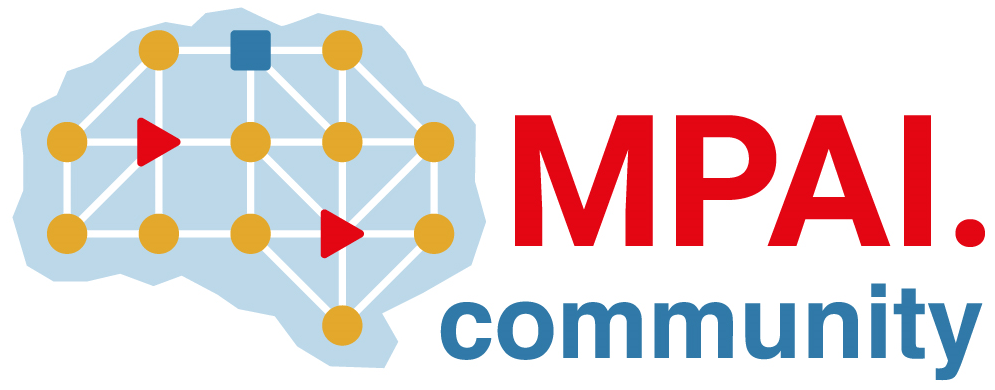 